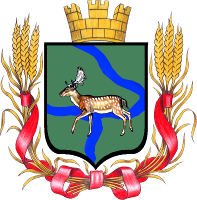 Администрация Еланского городского поселения Еланского муниципального района Волгоградской области ПОСТАНОВЛЕНИЕ 06 июня 2013 года  №  125Об утверждении Административного регламента по предоставлению муниципальной услуги «Перевод жилого помещения в нежилое и нежилого помещения в жилое помещение»В соответствии с Федеральным законом от 06.10.2003 N 131-ФЗ "Об общих принципах организации местного самоуправления в Российской Федерации", Федеральным законом от 27.07.2010 N 210-ФЗ "Об организации предоставления государственных и муниципальных услуг", руководствуясь Уставом Еланского городского поселения, в целях повышения качества и доступности предоставляемых муниципальных услуг,ПОСТАНОВЛЯЮ: 1. Утвердить Административный регламент по предоставлению муниципальной услуги «Перевод жилого помещения в нежилое и нежилого помещения в жилое помещение»  (Приложение) . 2. Опубликовать настоящее постановление на официальном сайте администрации Еланского городского поселения: http://www.elan-rp.ru. 3.  Настоящее постановление вступает в силу с даты официального опубликования.4. Контроль за исполнением постановления оставляю за собой. Глава администрации Еланского городского поселения                                                         Н.А.Савин                                                                                                    Приложение  к постановлению                                                                                                     администрации  Еланского                                                                                                       городского поселения                                                                                                     № 125 от 06 июня  2013 годаАДМИНИСТРАТИВНЫЙ РЕГЛАМЕНТпо предоставлению муниципальной услуги«Перевод жилого помещения в нежилое помещение и нежилого помещения в жилое помещение»Общие положения 1.1 Предмет регулирования административного регламента предоставления муниципальной услуги.      Административный регламент «Перевод жилого помещения в нежилое помещение и нежилого помещения в жилое помещение» (далее по тексту – муниципальная услуга), разработан в целях повышения качества предоставления и доступности муниципальной услуги, повышения эффективности деятельности органов местного самоуправления, создания комфортных условий для участников отношений, возникающих при предоставлении услуги, и определяет сроки и последовательность действий (административных процедур) при предоставлении услуги.1.2.  Сведения о заявителях.      Получателями муниципальной услуги (далее по тексту - заявители), являются физические или юридические лица, являющиеся собственниками жилых или нежилых помещений, расположенных на территории Еланского городского поселения, либо уполномоченные в установленном законом порядке лица.1.3.Требования к порядку информирования  о предоставлении муниципальные услуги.   1. Здание, в котором ведется прием заявителей, должно быть оборудовано входом, обеспечивающим свободный доступ заявителей в помещение, противопожарной системой и средствами пожаротушения.     Места ожидания в очереди на предоставление или получение документов оборудуются стульями, кресельными секциями.     Места для заполнения запросов (заявлений) о предоставлении муниципальной услуги оборудуются стульями, столами (стойками) и информационными стендами.     2. На информационном стенде размещается следующая информация:- образцы заполнения заявлений о предоставлении муниципальной услуги;- перечень документов, необходимых для предоставления муниципальной услуги;- полное наименование органа, предоставляющего муниципальную услугу;- место нахождения органа, предоставляющего муниципальную услугу;- адрес официального Интернет-сайта;- телефонные номера и электронный адрес;информация о режиме работы.     3. Помещение для предоставления муниципальной услуги должно быть оборудовано информационными табличками (вывесками) с указанием:- номера кабинета;- должности, фамилии, имени, отчества специалиста оказывающего муниципальную услугу;- времени перерыва на обед, технического перерыва.     Рабочее место специалиста принимающего заявление на оказание муниципальной услуги должно быть оборудовано персональным компьютером с возможностью доступа к необходимым информационным базам данных, печатающим и сканирующим устройствам. 4. Информация, предоставляемая заинтересованным лицам о муниципальной услуге, является открытой и общедоступной.      Информирование о предоставлении муниципальной услуги осуществляется: – непосредственно у ведущего специалиста; – на информационных стендах в здании Администрации Еланского городского поселения; – с использованием средств телефонной связи, электронной почты, или иным способом, позволяющим осуществлять информирование;  – посредством размещения соответствующей информации в информационно-телекоммуникационных сетях (средствах массовой информации, сети Интернет).      5.  Контактная информация: - местоположение Администрации Еланского городского поселения: 403732, Волгоградская область, р.п. Елань, ул. Матроса Железняка, д. 20. - Адрес  электронной почты: admrpelan@rambler.ru- Телефоны для справок: 8(84452) 5-31-04, 5-43-58     6.  Прием заявителей ведущим специалистом производится в соответствии с графиком работы (кроме праздничных дней). График работы:     7. Сведения о местонахождении, контактных телефонах, адресах в сети Интернет, адресах электронной почты, графике (режиме) работы и приема документов, регламенте предоставления муниципальной услуги размещаются на официальном сайте Администрации Еланского городского поселения: http://www.elan-rp.ru.     8. Получение заявителями информации о муниципальной услуге может осуществляться путем индивидуального информирования в устной и письменной форме.     9. Индивидуальное устное информирование по процедуре предоставления муниципальной услуги осуществляется ведущим специалистом при обращении заявителей лично или по телефону.    Заявителям предоставляется информация:- о перечне документов, необходимых для получения муниципальной услуги, комплектности (достаточности) представляемых (представленных) документов;- о времени приема и выдачи документов; - о порядке обжалования действий или бездействия должностных лиц в ходе предоставления муниципальной услуги.     Индивидуальное устное информирование каждого заявителя ведущий специалист  осуществляет не более 15 минут.     В случае если для подготовки ответа требуется более продолжительное время, ведущий специалист может предложить заявителям обратиться за необходимой информацией в письменном виде, либо назначить другое удобное для заявителей время для устного информирования.     Звонки граждан принимаются в соответствии с графиком работы ведущего специалиста.     При ответе на телефонные звонки специалист, осуществляющий прием и информирование, сняв трубку, должен назвать фамилию, имя, отчество, занимаемую должность, а затем в вежливой форме четко и подробно проинформировать обратившегося по интересующим вопросам.     10. Индивидуальное письменное информирование по процедуре предоставления муниципальной услуги осуществляется ведущим специалистом при обращении заинтересованных лиц путем почтовых отправлений, электронной почтой: admrpelan@rambler.ru.     Ответ направляется в письменном виде, электронной почтой либо через Интернет-сайт, в зависимости от способа обращения заявителя или способа доставки ответа, указанного в письменном обращении заявителя с указанием должности лица, подписавшего ответ, а также фамилии и номера телефона непосредственного исполнителя.      При консультировании по письменным обращениям заявителю дается четкий и понятный ответ на поставленные вопросы, указываются фамилия, имя, отчество, должность и номер телефона исполнителя. Письменный ответ на обращение направляется по почте на адрес заявителя в срок, не превышающий 30 календарных дней с момента поступления письменного обращения.     При консультировании по электронной почте заявителю дается четкий и понятный ответ на поставленные вопросы, указываются фамилия, имя, отчество, должность, адрес электронной почты и номер телефона исполнителя. Ответ на обращение направляется на адрес электронной почты заявителя в срок, не превышающий 30 календарных дней с момента поступления обращения.     11. Действие (бездействие) ведущего специалиста и решения, принятые в ходе предоставления муниципальной услуги, могут быть обжалованы заявителями в досудебном (внесудебном) порядке. Заявители имеют право обратиться с жалобой лично (устно) (в установленные часы приема) либо по номерам телефонов указанных в п. 7 Административного регламента или направить письменное обращение, жалобу по почте в адрес Администрации Еланского городского поселения.II. Стандарт предоставления муниципальной услуги	  2.1.Наименование муниципальной услуги.    Перевод жилого (нежилого) помещения в нежилое (жилое) помещение либо отказ в           переводе.	2.2.Наименование органа предоставляющего муниципальную услугу.            Муниципальная услуга предоставляется администрацией Еланского городского поселения ( далее- администрация городского поселения ). 	2.3. Результат предоставления муниципальной услуги .Результатом предоставления муниципальной услуги является решение о переводе  жилого помещения в нежилое и нежилого помещения в жилое.	2.4.Условия и сроки предоставления муниципальной услуги     Решение о переводе жилого помещения в нежилое помещение и нежилого помещения в жилое помещение либо постановление Администрации об отказе в согласовании перевода  жилого помещения в нежилое помещение и нежилого помещения в жилое помещение не должен превышать сорок пять дней со дня представления Заявителем соответствующего заявления и документов, указанных в пункте 19 Административного регламента.     Решение о согласовании перевода  жилого помещения в нежилое помещение и нежилого помещения в жилое помещение либо постановление Администрации об отказе в согласовании перевода  жилого помещения в нежилое помещение и нежилого помещения в жилое помещение выдается Заявителю не позднее чем через три рабочих дня со дня принятия соответствующего решения.2.5.  Перечень нормативных правовых актов, непосредственно регулирующих предоставление муниципальной услуги:- Федеральный Закон от 06.10.2003г. № 131-ФЗ «Об общих принципах организации местного самоуправления в Российской Федерации» текст документа опубликован в изданиях "Собрание законодательства РФ", 06.10.2003, N 40, ст. 3822, "Парламентская газета", N 186, 08.10.2003, "Российская газета", N 202, 08.10.2003          - Жилищный кодекс Российской Федерации от 29.12.2004г. № 188-ФЗ текст документа опубликован в изданиях "Собрание законодательства РФ", 03.01.2005, N 1 (часть 1), ст. 14,"Российская газета", N 1, 12.01.2005, "Парламентская газета", N 7-8, 15.01.2005.- Постановление Правительства РФ от 10.08.2005 г. № 502 «Об утверждении формы уведомления о переводе (отказе в переводе) жилого (нежилого) помещения в нежилое (жилое) помещение»  "Собрание законодательства РФ", 15.08.2005, N 33, ст. 3430, "Российская газета", N 180, 17.08.2005 года,- Постановление Правительства РФ от 28.01.2006г. № 47 «Об утверждении Положения о признании помещения жилым помещением, жилого помещения непригодным для проживания и многоквартирного дома аварийным и подлежащим сносу или реконструкции» текст документа опубликован в изданиях "Собрание законодательства РФ", 06.02.2006, N 6, ст. 702, "Российская газета", N 28, 10.02.2006.- Устав Еланского городского поселения Еланского муниципального района Волгоградской области (обнародован 30.05.2006 г. На основании решения Думы Еланского городского поселения от 17.05.2006 года № 62/10)2.6. Перечень документов, представляемых заявителями, и требования к ним.2.6.1. Перечень документов, необходимых для предоставления муниципальной услуги, подлежащих представлению заявителям:     1. Для перевода жилого помещения в нежилое помещение или нежилого помещения в жилое помещение заявитель самостоятельно направляет (представляет) следующие документы:- заявление о переводе помещения по форме согласно Приложению  1 к Административному регламенту;- правоустанавливающие документы на переводимое помещение (подлинники или нотариально заверенные копии);- план переводимого помещения с его техническим описанием (в случае, если переводимое помещение является жилым, технический паспорт такого помещения);- поэтажный план дома, в котором находится переводимое помещение;- подготовленный и оформленный в установленном порядке проект переустройства и (или) перепланировки переводимого помещения (в случае, если переустройство и (или) перепланировка требуются для обеспечения использования такого помещения в качестве жилого или нежилого помещения).     2. Указанные в пункте 1 Административного регламента документы заявитель представляет в виде заверенных в установленном законом порядке копий или копий при предъявлении оригинала.      Требовать от заявителя представления документов, не предусмотренных указанным пунктом, не допускается.2.6.2.  Перечень документов, необходимых для предоставления муниципальной услуги, которые находятся в распоряжении государственных органов, органов местного самоуправления и иных органов, участвующих в предоставлении муниципальной услуги:- заявление о переводе помещения по форме согласно Приложению  1 к Административному регламенту;- правоустанавливающие документы на переводимое помещение (подлинники или засвидетельствованные в нотариальном порядке копии); - план переводимого помещения с его техническим описанием (в случае, если переводимое помещение является жилым, технический паспорт такого помещения); - поэтажный план дома, в котором находится переводимое помещение;- подготовленный и оформленный в установленном порядке проект переустройства и (или) перепланировки переводимого помещения (в случае, если переустройство и (или) перепланировка требуется для обеспечения использования такого помещения в качестве жилого или нежилого помещения). 2.6.3. Администрация городского поселения не вправе требовать от заявителя:1) представления документов и информации или осуществления действий, представление или осуществление которых не предусмотрено нормативными правовыми актами, регулирующими отношения, возникающие в связи с предоставлением муниципальной услуги.2) представления документов и информации, в том числе об оплате государственной пошлины, взимаемой за предоставление муниципальной услуги, которые находятся в распоряжении органов, предоставляющих государственные услуги, органов, предоставляющих муниципальные услуги, иных государственных органов, органов местного самоуправления либо подведомственных государственным органам или органам местного самоуправления организаций, участвующих в предоставлении муниципальной услуги, в соответствии с нормативными правовыми актами Российской Федерации, нормативными правовыми актами субъектов Российской Федерации, муниципальными правовыми актами, за исключением документов, включенных в определенный частью 6 статьи 7 Федерального закона от 27.07.2010г. № 210-ФЗ «Об организации предоставления государственных и муниципальных услуг» перечень документов. Заявитель вправе представить указанные документы и информацию в администрацию городского поселения по собственной инициативе.2.7.Перечень оснований для отказа в приёме документов, необходимых для предоставления муниципальной услуги.     Основания для отказа в приеме документов, необходимых для предоставления муниципальной услуги:- ненадлежащее оформление заявления (при отсутствии сведений о заявителе, подписи заявителя);- является представление заявителем неполного перечня документов, предусмотренных пунктом 1 Административного регламента.- отсутствия у лица полномочий на подачу заявления (оформленной в установленном порядке доверенности).2.8.Перечень оснований для отказа в предоставлении муниципальной услуги.      Основаниями для отказа в переводе являются:- непредставление определенных в пункте 1 Административного регламента документов;-  представление документов в ненадлежащий орган;- несоблюдение предусмотренных пунктами Административного регламента и ст.  22 Жилищного кодекса РФ условий перевода помещения;- поступления в орган, осуществляющий перевод помещений, ответа органа государственной власти, органа местного самоуправления либо подведомственной органу государственной власти или органу местного самоуправления организации на межведомственный запрос, свидетельствующего об отсутствии документа и (или) информации, необходимых для перевода жилого помещения в нежилое помещение или нежилого помещения в жилое помещение в соответствии с частью 2 статьи 23 Жилищного Кодекса РФ, если соответствующий документ не представлен заявителем по собственной инициативе. Отказ в переводе помещения по указанному основанию допускается в случае, если орган, осуществляющий перевод помещений, после получения указанного ответа уведомил заявителя о получении такого ответа, предложил заявителю представить документ и (или) информацию, необходимые для перевода жилого помещения в нежилое помещение или нежилого помещения в жилое помещение в соответствии с частью 2 статьи 23 Жилищного Кодекса РФ, и не получил от заявителя такие документ и (или) информацию в течение пятнадцати рабочих дней со дня направления уведомления- несоответствие проекта переустройства и (или) перепланировки и (или) иных работ, проводимых в переводимом помещении, требованиям законодательства.     1. Перевод жилого помещения в нежилое помещение не допускается:- если доступ к переводимому помещению невозможен без использования помещений, обеспечивающих доступ к жилым помещениям, или отсутствует техническая возможность оборудовать такой доступ к данному помещению; - если переводимое помещение является частью жилого помещения, либо используется собственником данного помещения или иным гражданином в качестве места постоянного проживания, а также, если право собственности на переводимое помещение обременено правами каких-либо лиц.     2. Перевод квартиры в многоквартирном доме в нежилое помещение допускается только в случаях, если такая квартира расположена на первом этаже указанного дома или выше первого этажа, но помещения, расположенные непосредственно под квартирой, переводимой в нежилое помещение, не являются жилыми.     3. Перевод нежилого помещения в жилое помещение не допускается, если такое помещение не отвечает установленным требованиям или отсутствует возможность обеспечить соответствие такого помещения установленным требованиям, либо если право собственности на такое помещение обременено правами каких-либо лиц.     2.9. Порядок, размер и основания взимания платы за  предоставление  муниципальной услуги.	 Муниципальная услуга предоставляется бесплатно.2.10.  Максимальный срок ожидания в очереди при подаче запроса о предоставлении муниципальной услуги.     Продолжительность приема у специалиста, осуществляющего выдачу и прием документов, не должна превышать 15 минут.    Время ожидания приема заявителем для сдачи необходимых документов, получения консультаций о процедуре предоставления муниципальной услуги не должно превышать 20 минут.
2.11. Срок регистрации заявления о предоставлении муниципальной услуги.    Регистрация заявления о переводе жилого (нежилого) помещения в нежилое (жилое) помещение производится в день поступления заявления.2.12.Требования к помещениям, в которых предоставляются муниципальные услуги. Здание, в котором ведется прием заявителей, должно быть оборудовано входом, обеспечивающим свободный доступ заявителей в помещение, противопожарной системой и средствами пожаротушения.   Места ожидания в очереди на предоставление или получение документов оборудуются стульями, кресельными секциями.  Места для заполнения запросов (заявлений) о предоставлении муниципальной услуги оборудуются стульями, столами (стойками) и информационными стендами.         На информационном стенде размещается следующая информация:- образцы заполнения заявлений о предоставлении муниципальной услуги;- перечень документов, необходимых для предоставления муниципальной услуги;- полное наименование органа, предоставляющего муниципальную услугу;- место нахождения органа, предоставляющего муниципальную услугу;- адрес официального Интернет-сайта;- телефонные номера и электронный адрес;информация о режиме работы.     Помещение для предоставления муниципальной услуги должно быть оборудовано     информационными табличками (вывесками) с указанием:- номера кабинета;- должности, фамилии, имени, отчества специалиста оказывающего муниципальную услугу;- времени перерыва на обед, технического перерыва. Рабочее место специалиста принимающего заявление на оказание муниципальной услуги должно быть оборудовано персональным компьютером с возможностью доступа к необходимым информационным базам данных, печатающим и сканирующим устройствам.	2.13. Показатели доступности и качества муниципальных услуг.     Показателями доступности предоставления муниципальной услуги является наличие полной и понятной информации о местах, порядке и сроках предоставления муниципальной услуги в общедоступных местах, в здании Администрации Еланского городского поселения и на официальном сайте Администрации Еланского городского поселения в сети Интернет.       Качество предоставления муниципальной услуги характеризуется отсутствием:- очередей при приеме документов от заявителей (их представителей);- жалоб на действия (бездействие) муниципальных служащих;- жалоб на некорректное, невнимательное отношение муниципальных служащих к заявителям (их представителям).III. Состав, последовательность и сроки выполнения административных процедур (действий), требования к порядку их выполнения.     3.1. Предоставление муниципальной услуги включает в себя следующие административные процедуры:а) прием и регистрация документов, необходимых для предоставления муниципальной услуги;
б) рассмотрение и проверка заявления и приложенных к нему документов;в) принятие решения по результатам рассмотрения и проверки заявления и приложенных к нему документов;г) прием в эксплуатацию переводимого жилого (нежилого) помещения.3.2. Прием и регистрация документов, необходимых для предоставления муниципальной услуги.     Основанием для начала предоставления муниципальной услуги является обращение заявителя в Администрацию Еланского городского поселения с заявлением (Приложение 1 к Административному регламенту). Ведущий специалист проверяет надлежащее оформление заявления и соответствие приложенных к нему документов документам, указанным в заявлении.     В случае ненадлежащего оформления заявления (при отсутствии сведений о заявителе, подписи заявителя), несоответствия приложенных к заявлению документов документам, указанным в заявлении, отсутствия у лица полномочий на подачу заявления (оформленной в установленном порядке доверенности), ведущий специалист возвращает документы заявителю и разъясняет ему причины возврата.     В случае надлежащего оформления заявления и соответствия приложенных к нему документов документам, указанным в заявлении, ведущий специалист  вносит сведения в журнал учета документов о переводе жилого (нежилого) помещения в нежилое (жилое) помещение (отказе в переводе) и выдает заявителю расписку в получении документов (Приложение 2 к Административному регламенту)  с указанием перечня документов и даты их поступления в Администрацию Еланского городского поселения, а также с указанием перечня сведений и документов, которые будут получены по межведомственным запросам.      Ведущий специалист в день регистрации передает заявление и приложенные к нему документы на рассмотрение заместителю главы Администрации Еланского городского поселения, курирующему блок социальных услуг в структуре Администрации  Еланского городского поселения.     Срок исполнения указанной административной процедуры составляет 1 рабочий день.	3.3.	Рассмотрение и проверка заявления и приложенных к нему документов.     Основанием для начала административной процедуры является передача заявления с пакетом документов ведущим специалистом заместителю главы Администрации Еланского городского поселения, курирующему блок социальных услуг в структуре Администрации  Еланского городского поселения.      Заместитель главы Администрации рассматривает заявление и приложенные к нему документы и налагает резолюцию с поручением ведущему специалисту включить рассмотрение данных документов в повестку дня заседания комиссии по переводу жилых помещений в нежилые помещения и нежилых помещений в жилые помещения в Еланском городском поселении (далее – Комиссия).     Срок выполнения административной процедуры составляет 30 рабочих дней.3.4.Принятие  решения по результатам рассмотрения и проверки заявления и приложенных к нему документов.     Основанием для начала административной процедуры является включение  рассмотрения заявления о переводе жилого (нежилого) помещения  в нежилое (жилое) помещение и прилагаемых к нему документов в повестку дня заседания Комиссии.     Заседания Комиссии организуются ведущим специалистом  по мере необходимости с учетом установленных сроков рассмотрения документов.     Заявление с прилагаемыми документами  ведущим специалистом представляется на заседание Комиссии в соответствии с повесткой дня.      Комиссия в своей деятельности осуществляет следующие функции:- рассматривает  и оценивает  представленные документы, связанные с переводом жилого (нежилого) помещения в нежилое (жилое) помещение, с точки зрения соблюдения законодательства;
- при необходимости осуществляет обследование  переводимого жилого (нежилого) помещения;
- дает заключение по вопросу перевода.     Заключение Комиссии о возможном переводе оформляется протоколом, который подписывается председателем и членами Комиссии, присутствующими на заседании и является основанием для принятия Главой Администрации решения о переводе либо  об отказе в переводе.
      Не позднее, чем через 45 дней со дня подачи заявления и иных представленных документов, в соответствии с протоколом заседания Комиссии Глава Администрации принимает решение о переводе или об отказе в переводе помещения, которое оформляется распоряжением Главы Администрации.     Ведущий специалист по форме, согласно Приложению 3 к Административному регламенту, оформляет уведомление о переводе или об отказе в переводе, и  не позднее чем через три рабочих дня со дня принятия решения  выдает или направляет его заявителю  по адресу, указанному в заявлении. Одновременно ведущий специалист информирует о принятии указанного решения собственников помещений, примыкающих к помещению, в отношении которого принято указанное решение, путем направления в их адрес заказных писем с уведомлением.     Уведомление  о переводе  является основанием  использования  помещения в качестве жилого или нежилого, если для такого использования не требуется проведение его переустройства и (или) перепланировки и (или) иных работ.3.5.Прием в эксплуатацию переводимого жилого (нежилого) помещения.      Уведомление о переводе, содержащее требование о проведения работ по переустройству и (или) перепланировке в соответствии  с  представленным заявителем проектом и (или) иных работ является основанием проведения переустройства и (или) перепланировки жилого (нежилого) помещения и (или) производства иных работ, проведение которых необходимо для использования переводимого помещения в качестве жилого (нежилого).     Завершение переустройства, перепланировки и (или) иных работ подтверждается актом приёмочной комиссии (Приложение 4 к Административному регламенту). Приёмочная комиссия назначается распоряжением Главы Администрации Еланского городского поселения.      По окончании переустройства, перепланировки и (или) иных работ заявитель  уведомляет (по телефону, письменным заявлением, по электронной почте и др.)  о готовности представить выполненные переустройство и (или) перепланировку и (или) иные работы к приему и согласовывает дату и время доступа в переводимое жилое (нежилое)  помещение с ведущим специалистом.      Приёмочная комиссия не позднее, чем через 5 рабочих дней со дня уведомления заявителем о готовности представить выполненные переустройство и (или) перепланировку и (или) иные работы к приёму, осматривает предъявленное к приёму помещение на предмет соответствия произведенного переустройства и (или) перепланировки проектной документации, и готовит акт, либо, в случае несоответствия произведенного переустройства и (или) перепланировки  проектной документации, рекомендации по устранению выявленных несоответствий.     Акт приёмочной комиссии подтверждает окончание перевода помещения, если требовалось проведение переустройства, перепланировки и (или) иных работ для обеспечения использования такого помещения в качестве жилого или нежилого помещения, и является основанием использования переведенного помещения в качестве жилого или нежилого помещения. Ведущий специалист   не позднее чем через 5 рабочих дней со дня приёмки помещения комиссией направляет два  экземпляра акта приёмочной комиссии заявителю  по адресу, указанному в заявлении.	3.6. Последовательность и сроки выполнения административных процедур. Последовательность и сроки выполнения административных процедур приведены в блок-схеме приложение № 5. IV. Формы контроля за исполнением административного регламента.     1.Текущий контроль за соблюдением последовательности действий, определенных административными процедурами по предоставлению муниципальной услуги, и принятием решений ведущим специалистом администрации поселения осуществляется непосредственно Главой Администрации, а также уполномоченными должностными лицами Администрации поселения, ответственными за организацию работы по предоставлению настоящей муниципальной услуги.     Текущий контроль осуществляется путем проведения проверок соблюдения и исполнения ведущим специалистом положений Административного регламента, иных правовых актов.     Периодичность осуществления текущего контроля устанавливается Главой Администрации Еланского городского поселения.     Персональная ответственность ведущего специалиста закрепляется в его должностной инструкции в соответствии с требованиями законодательства Российской Федерации.      Контроль за полнотой и качеством предоставления муниципальной услуги включает в себя проведение проверок, выявление и устранение нарушений прав заявителей, рассмотрение, принятие решений и подготовку ответов на обращения заявителей по предоставлению муниципальной услуги, содержащие жалобы на решения, действия (бездействие) специалистов Администрации Еланского городского поселения.     В рамках контроля соблюдения порядка обращений проводится анализ содержания поступающих обращений, принимаются меры по своевременному выявлению и устранению причин нарушения прав, свобод и законных интересов заявителей.      По результатам проведенных проверок, в случае выявления нарушений прав заявителей по предоставлению муниципальной услуги, осуществляется привлечение виновных лиц к дисциплинарной ответственности в соответствии с действующим законодательством Российской Федерации.     Все должностные лица, участвующие в предоставлении данной муниципальной услуги несут персональную ответственность за выполнение своих обязанностей и соблюдение сроков предусмотренных Административным регламентом.     2. Ведущий специалист несет персональную ответственность за: - сохранность документов; - правильность и полноту оформления документов; - соблюдение сроков предусмотренных Административным регламентом.   Контроль за предоставлением муниципальной услуги, в том числе со стороны граждан, их объединений и организаций, осуществляется в соответствии с действующим законодательством Российской Федерации, нормативными  правовыми актами Волгоградской области. V. Досудебный (внесудебный) порядок обжалования решений и действий (бездействия) органа, предоставляющего муниципальную услугу, а также должностных лиц, муниципальных служащих.Заявитель может обратиться с жалобой, в том числе в следующих случаях:1) нарушение срока регистрации запроса заявителя о предоставлении государственной или муниципальной услуги;2) нарушение срока предоставления государственной или муниципальной услуги;3) требование у заявителя документов, не предусмотренных нормативными правовыми актами Российской Федерации, нормативными правовыми актами субъектов Российской Федерации, муниципальными правовыми актами для предоставления государственной или муниципальной услуги;4) отказ в приеме документов, предоставление которых предусмотрено нормативными правовыми актами Российской Федерации, нормативными правовыми актами субъектов Российской Федерации, муниципальными правовыми актами для предоставления государственной или муниципальной услуги, у заявителя;5) отказ в предоставлении государственной или муниципальной услуги, если основания отказа не предусмотрены федеральными законами и принятыми в соответствии с ними иными нормативными правовыми актами Российской Федерации, нормативными правовыми актами субъектов Российской Федерации, муниципальными правовыми актами;6) затребование с заявителя при предоставлении государственной или муниципальной услуги платы, не предусмотренной нормативными правовыми актами Российской Федерации, нормативными правовыми актами субъектов Российской Федерации, муниципальными правовыми актами;7) отказ органа, предоставляющего государственную услугу, органа, предоставляющего муниципальную услугу, должностного лица органа, предоставляющего государственную услугу, или органа, предоставляющего муниципальную услугу, в исправлении допущенных опечаток и ошибок в выданных в результате предоставления государственной или муниципальной услуги документах либо нарушение установленного срока таких исправленийПриложение 1 к Административному регламентуВ Администрацию Еланского городского поселенияот __________________________________________                                                                                                                 (фамилия, имя, отчество)_____________________________________________                                               Документ, удостоверяющий личность______________________________________________                                                                                (вид документа, номер, кем и когда выдан)______________________________________________Адрес: ________________________________________ ______________________________________________ Контактный телефон: ___________________________ЗАЯВЛЕНИЕПрошу рассмотреть вопрос о переводе жилого (нежилого) помещения в нежилое (жилое) помещение по адресу: _______________________________________________________________ общей площадью _________, ________ кв.м., жилой- _________, _____ кв. м, принадлежащей по праву собственности _____________________________________________________________                                                             (фамилия и инициалы или название юридического лица) для размещения ____________________________________________________________________                                                 (указать назначение нежилого помещения при переводе жилого помещения __________________________________________________________________________________                                                     в нежилое помещение и причины перевода)     Переустройство и (или) перепланировка для обеспечения использования помещения в качестве жилого или нежилого помещения требуется (не требуется).     Собственник _________________________________________________________________                                                              (фамилия и инициалы или название юридического лица) обязуется соблюдать требования пожарной безопасности, санитарно-гигиенические, экологические и иные установленные законодательством требования.          Сведения о представителе собственника (заполняется в случае, если документ сдает представитель собственника по доверенности):          Доверенность: _______________________________________________________________                                                                                        (кем и когда выдана)Приложение на __________ л. в одном экземпляре.Подпись ___________________                                                          Дата _____________________ Приложение 2К Административному регламентуРаспискао получении документов, представленных для перевода жилого (нежилого) помещения в нежилое (жилое) помещение.     Расписка дана __________________________________________________________________                                                  (фамилия, имя, отчество лица, представившего документы)о том, что вместе с заявлением № ________________ от _______________________ о переводе жилого (нежилого) помещения в нежилое (жилое) помещение представлены и приняты документы:Всего принято _________________ документов на ______ листах._____________________________________________  _________________ /_________________/(Наименование должностного лица, принявшего документы)                 (подпись)             ( расшифровка подписи)Приложение 3
к Административному регламентуУтв. постановлением Правительства РФот 10 августа 2005 г. № 502 Кому___________________________________________                                                                (фамилия, имя, отчество – для граждан;________________________________________________                                                            полное наименование организации –________________________________________________                                                         для юридических лиц________________________________________________Куда ___________________________________________                                                        (почтовый индекс________________________________________________                                                       и адрес заявителя________________________________________________                                                        согласно заявлению о переводе)________________________________________________Уведомлениео переводе (отказе в переводе) жилого (нежилого) помещения в нежилое (жилое) помещение__________________________________________________________________________________(полное наименование органа местного самоуправления,__________________________________________________________________________________осуществляющего перевод помещения)рассмотрев представленные в соответствии с частью 2 статьи 23 Жилищного кодекса  Российской Федерации документы о переводе помещения общей площадью ________ кв. м, находящегося по адресу: __________________________________________________________________________________(наименование городского или сельского поселения)__________________________________________________________________________________(наименование улицы, площади, проспекта, бульвара, проезда и т.п.) дом ____________, корпус  (владение, строение)                                               , кв. ____________,                                                     (ненужное зачеркнуть)  из жилого (нежилого) в нежилое (жилое)  в целях использования помещения в качестве                           (ненужное зачеркнуть) __________________________________________________________________________________(вид использования помещения в соответствии с заявлением о переводе)__________________________________________________________________________________,  РЕШИЛ  __________________________________________________________________________(наименование акта, дата его принятия и номер)1. Помещение на основании приложенных к заявлению документов:  а) перевести   из  жилого (нежилого) в нежилое (жилое)   без  предварительных условий;                                                                      (ненужное зачеркнуть)  б) перевести из жилого (нежилого) в нежилое (жилое) при условии проведения в установленном порядке следующих видов работ: _________________________________________________________________________________(перечень работ по переустройству (перепланировке)  _________________________________________________________________________________          помещения или иных необходимых работ __________________________________________________________________________________по ремонту, реконструкции, реставрации  помещения)__________________________________________________________________________________.2.Отказать в переводе указанного помещения из жилого (нежилого) в нежилое (жилое) в связи с __________________________________________________________________________________(основание(я), установленное частью 1 статьи 24 Жилищного кодекса  Российской Федерации) __________________________________________________________________________________ __________________________________________________________________________________   ________________________________________       _________________      _________________           (должность лица, подписавшего уведомление)                                (подпись)                     (расшифровка подписи)    «_____»  _________________ 20___   г.  М.П.Приложение 4   к Административному  регламентуАКТприёмочной комиссиио завершении переустройства и (или) перепланировкипереводимого жилого (нежилого) помещения«____» _________ 20    г.                                                        Еланское городское поселениеКомиссия в составе:________________________________________________________________                                                          (Ф.И.О., должность членов комиссии)____________________________________________________________________________________________________________________________________________________________________в присутствии  ____________________________________________________________________                                                                         (Ф.И.О. заявителя или уполномоченного лица)составили настоящий акт о следующем:Заявителем предъявлено к приёмке  жилое (нежилое) помещение находящееся по адресу:                 ненужное зачеркнуть __________________________________________________________________________________,__________________________________________________________________________________   Переустройство и (или) перепланировка и (или) иные работы произведены на основании уведомления о переводе от «____» _______________ 20 ___  исх. № ______  в соответствии с проектом, разработанным __________________________________________________________                                                                   (дата, номер проекта, наименование разработчика проекта)__________________________________________________________________________________Предъявленное к приемке в эксплуатацию жилое (нежилое) помещение имеет следующие показатели:                                                                                           ненужное зачеркнутьВ результате осмотра жилого (нежилого) помещения комиссия установила:______________________________________________________________________________________________________________________________________________________________________________________________________________________________________________________________________________________________________________________________________________________________________________________________ Решение комиссии: предъявленное к приемке жилое (нежилое) помещение принять в эксплуатацию:                                                                                                              ненужное зачеркнуть     Настоящий акт является приложением к уведомлению о переводе  от «____»_____________ 20 __ г. № _______ и подтверждает возможность использования помещения в качестве жилого(нежилого)  помещения.                ненужное зачеркнутьПредседатель комиссии: ________________    __________________                                                                         (подпись)                           (расшифровка подписи) Члены комиссии            ________________     __________________                                                                         (подпись)                         (расшифровка подписи)                                         ________________     __________________                                                                         (подпись)                        (расшифровка подписи)                                        ________________     __________________                                                                         (подпись)                        (расшифровка подписи)                                        ________________     __________________                                                                         (подпись)                        (расшифровка подписи)Приложение 5к  Административному регламентуБЛОК-СХЕМАК АДМИНИСТРАТИВНОМУ РЕГЛАМЕНТУПРЕДОСТАВЛЕНИЯ МУНИЦИПАЛЬНОЙ УСЛУГИ«ПЕРЕВОД ЖИЛОГО ПОМЕЩЕНИЯ В НЕЖИЛОЕ ПОМЕЩЕНИЕ И НЕЖИЛОГО ПОМЕЩЕНИЯ В ЖИЛОЕ ПОМЕЩЕНИЕ»Дни недели       Часы приема гражданПонедельник            с 9.00 до 12.00, с 13.00 до 17.00              Вторник                с 9.00 до 12.00, с 13.00 до 17.00Среда                  с 9.00 до 12.00, с 13.00 до 17.00Четверг                с 9.00 до 12.00, с 13.00 до 17.00Пятница                с 9.00 до 12.00, с 13.00 до 17.00             Суббота                выходной день             Воскресенье            выходной день             № п/пДокументДокументДокументДокумент№ п/пВидНомерДатаКол-во листовНаименованиеЕд. изм.По проектуФактическая1.Площадь всех частей здания: с учетом помещений вспомогательного назначениякв.мВ т.ч. лоджий, балконовкв.м2.Общая площадь помещениякв.м